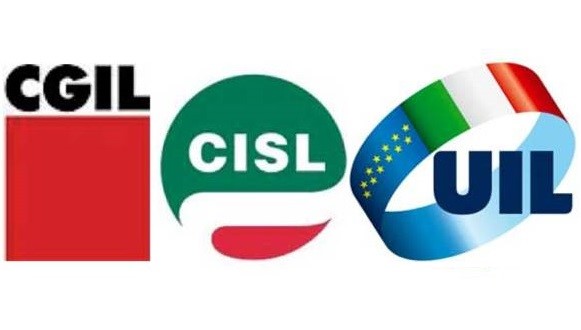 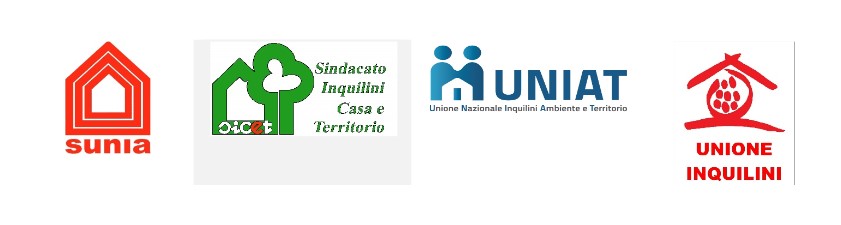 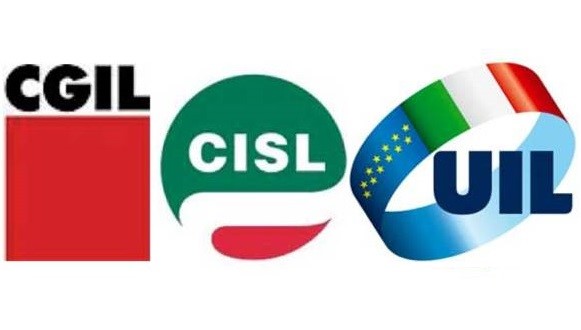 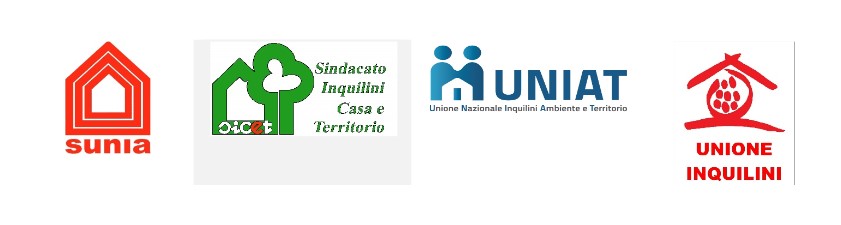 PROPOSTE UNITARIE PER AFFRONTARE IL DRAMMA DEGLI SFRATTI E AVVIARE LA SOLUZIONE DELLA SOFFERENZA ABITATIVA IN ITALIA PRESIDIO NAZIONALE 22 MARZO - ORE 14,00 – Presso la sede del Ministero delle Infrastrutture e Mobilità Sostenibile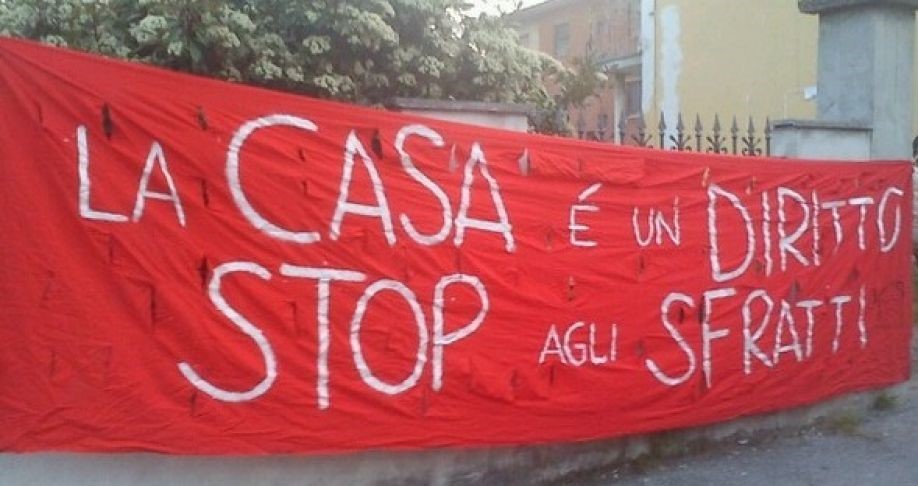 CGIL, CISL, UIL, SUNIA, SICET, UNIAT e Unione Inquilini esprimono una forte preoccupazione per la situazione abitativa del Paese, caratterizzata dai pesanti riflessi della emergenza sanitaria, dalla ripresa generalizzata delle esecuzioni degli sfratti per morosità incolpevole (che si stimano dai 130 mila ai 150 mila), dalle decine di migliaia di esecuzioni immobiliari sulla prima casa, dalla forte incidenza sui costi dell’abitazione, già proibitivi, dei rincari dal 60 al 100% delle utenze domestiche e sugli oneri condominiali per i servizi legati al consumo energetico, oltre al dato di ripresa dell’inflazione stimato dal 4 al 6%. 